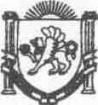 РОССИЙСКАЯ  ФЕДЕРАЦИЯРЕСПУБЛИКА КРЫМЛЕНИНСКИЙ МУНИЦИПАЛЬНЫЙ РАЙОНСЕЛЬСКИЙ СОВЕТВОЙКОВСКОГО СЕЛЬСКОГО ПОСЕЛЕНИЯДвадцать третья сессия  первого созыва                  Р Е Ш Е Н И Е			04.05.2 016 г.                                                                         № 6-23/1                В соответствии со ст. 61-64 Гражданского кодекса  Российской Федерации, ст.20-22 Федерального закона от 08.08.01 № 129-ФЗ « О государственной регистрации юридических лиц и индивидуальных предпринимателей», руководствуясь ст.35 Федерального закона от 14.11.2002 №161- ФЗ «О государственных и муниципальных унитарных предприятиях»,  Федерального закона № 131 –ФЗ « Об общих принципах организации местного самоуправления в Российской Федерации», Устава муниципального образования Войковское  сельское поселение Войковский сельский совет  РЕШИЛ:Прекратить право хозяйственного ведения имуществом Войковского сельского поселения  Муниципальным  унитарным предприятием жилищно-коммунального хозяйства «Катерлез»( далее по тексту МУП ЖКХ «Катерлез»), а именно  артезианской  скважиной № 6466 расположенной по адресу РК, Ленинский р-н, с. Войково, 1 км западнее и  9,515 км сети водоснабжения.   Главному бухгалтеру МУП ЖКХ «Катерлез»  Коноваловой Е.В. передать по акту приема-передачи  артезианскую скважину № 6466 расположенную в РК, Ленинский р-н, с. Войково, 1 км западнее и  9,515 км сети водоснабжения  Войковскому сельскому совету в лице заместителя председателя Войковского сельского совета Ленинского района Республики Крым Ковальчук П.С. и комиссии по передаче основных средств ( Приложение № 1)    Главному бухгалтеру МУП ЖКХ «Катерлез»  Коноваловой  Е.В. передать по акту приема-передачи  печать, правоустанавливающие документы МУП ЖКХ «Катерлез», документы финансово-хозяйственной деятельности предприятия ликвидационной комиссии в лице председателя ликвидационной комиссии Позняк Р.А.Заместитель председателяВойковского сельского совета                              П.С. Ковальчук                                                                                                                     Приложение №1                             к решению 23 сессии 1-го созыва                               Войковского сельского совета № 6                                                         от 04.05.2016 г. СОСТАВкомиссии по передаче основных средствЗаместитель председателя ВойковскогоСельского совета -                                                         Ковальчук П.С.И. о. главы администрации ВойковскогоСельского поселения  -                                                 Шевченко О.А.Заведующий финансовым секторомадминистрации Войковского сельскогоПоселения                                                                      Захарченко Т.И.Ведущий специалист финансовогосектора администрации Войковскогосельского поселения                                                     Заединова С.Г.Депутат Войковского сельского совета                       Суденко М.А.О прекращении права хозяйственного ведения имуществом Войковского сельского поселения Муниципальным унитарным   предприятием жилищно-коммунального хозяйства «Катерлез»